SISTEMA GESTOR DE BASE DE DATOS“Un sistema gestor de bases de datos o SGBD es el software que permite a los usuarios procesar, describir, administrar y recuperar los datos almacenados en una base de datos” .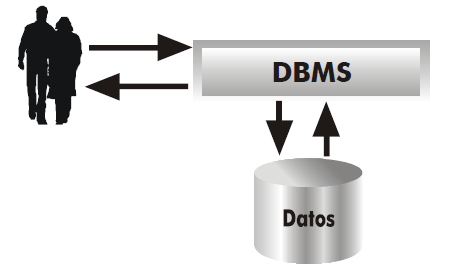 Fig. 1 Sistema gestor de base de datos. 